    Základní škola a Mateřská škola Havlíčkův Brod, Wolkerova 2941, 580 01 Havlíčkův Brod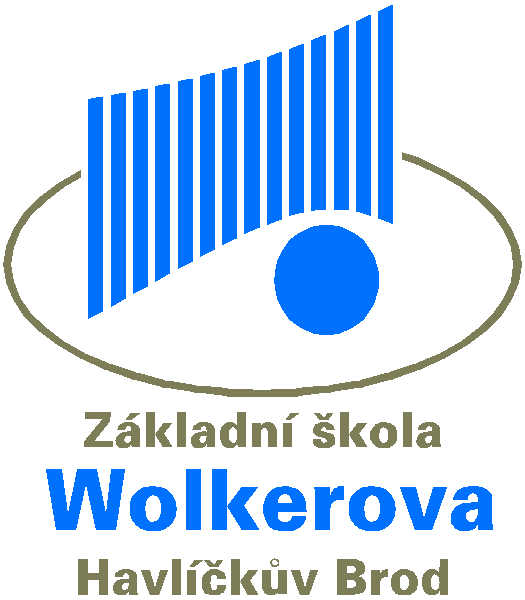 Odloučené pracoviště Mateřská škola, Havlíčkův Brod, Husova 2119Zmocnění k  vyzvedávání dítěte z MŠ jinou osobouV souladu s ustanovením zákona č. 89/2012 Sb., občanského zákona, který upravuje rodičovskou odpovědnost, a v návaznosti                                 na ust. §5,odst.1) vyhlášky č. 14/2005 Sb., o předškolním vzdělávání, v platném znění.Zákonní zástupci ( rodiče )…………………………………………………………………………………………………………………….jméno, příjmení, bydliště zákonných zástupcůzmocňují:vyzvedáváním dítěte:………………………………………………………….dat.narození…………………………………………z mateřské školy po celou dobu jeho docházky do MŠ.Zákonní zástupci jsou si vědomi, že na základě tohoto zmocnění, od okamžiku převzetí  výše  jmenovaného dítěte pověřenou osobou, přebírají za dítě plnou odpovědnost a ředitelství školy neodpovídá za jeho bezpečnost a ochranu zdraví.V Havlíčkově Brodě	  dne:		……………………………………Podpis zákonného zástupce:		………..………………………….Vyhláška č. 14/2005 Sb., o předškolním vzdělávání,§ 5 odst.1:Péče o zdraví a bezpečnost dětí(1) Právnická osoba, která vykonává činnost mateřské školy, vykonává dohled nad dítětem od doby, kdy je učitel mateřské školy převezme od jeho zákonného zástupce nebo jím pověřené osoby, až do doby, kdy je učitel mateřské školy předá jeho zákonnému zástupci nebo jím pověřené osobě. Předat dítě pověřené osobě lze jen na základě písemného pověření vystaveného zákonným zástupcem dítěte.Jméno pověřené osobyJméno pověřené osobyJméno pověřené osobyDatum narozeníDatum narozeníBydliště